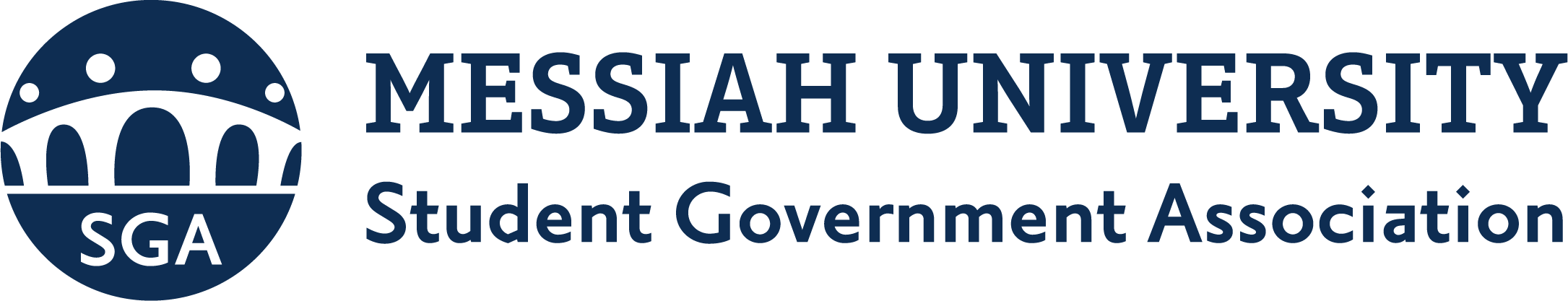 Executive Cabinet Application, 2023–2024Vice President of FinanceName:				Email Address:		Cell Phone Number:		Expected Graduation:	Major(s):			Minor(s):			1. Why do you want to hold this position?2. What experience prepares you for this position?3. How do you see yourself fitting into SGA’s purpose?4. What would be the importance of ethical stewardship of sizable resources in this role? 5. Speak to your organizational and analytical skills. What is your experience using Microsoft Excel?Applications must be submitted in full, along with a current resume in PDF form, to sgastudentreview@messiah.edu before 11:59pm on March 3rd, 2023. No late applications will be considered.